LagerLöw GmbHHerr Thore Johansson Straße 12345067 BeispielstadtOrt, TT.MM.JJJJSehr geehrter Herr Johansson,an dieser Stelle möchte ich mich nochmals ausdrücklich für das ausführliche Gespräch am vergangen Dienstag bedanken. Es bekräftigt meinen Entschluss, mich bei Ihnen für die ausgeschriebene Stelle im Inhouse Consulting zu bewerben. Daher möchte ich mich hier etwas genauer vorstellen: Nach meinem mit Auszeichnung abgeschlossenem Studium der Wirtschaftsinformatik habe ich über fünf Jahre bei der ABC Bank in der Beratung gearbeitet. Diese Kenntnisse bringe ich mit:Umgang mit ERP-Systemen und / oder ERP-Implementierung WeiterentwicklungErfahrung in der Erstellung und Überführung von Fachkonzepten in IT-DesignsKenntnisse in der Leitung und Organisation von ProjektenHohe technische Affinität (ERP-Systeme, Datenbanken, BI-Systeme, digitale Technologien z.B. RPA)Durch meine ausgeprägte Eigeninitiative und Kommunikationsfähigkeit habe ich die vereinbarten Ziele nicht nur erreicht, sondern übertroffen und somit entscheidend zur Unternehmensentwicklung beigetragen. Gleichzeitig beschreiben mich meine Kollegen und Vorgesetzten als umgängliche Persönlichkeit, so dass ich davon überzeugt bin, auch in Ihrem Unternehmen ein wertvolles Teammitglied zu werden. Haben Sie noch Fragen? Dann freue ich mich auf ein persönliches Kennenlernen.Mit freundlichen Grüßen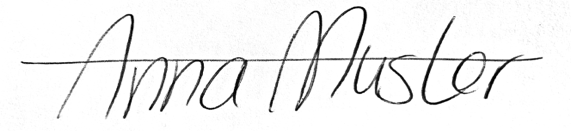 Anna Muster